CCNR-ZKR/ADN/WP.15/AC.2/2022/41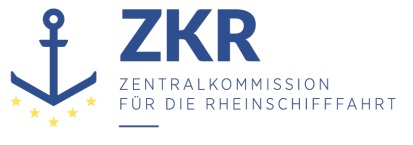 Allgemeine Verteilung2. Juni 2022Or. FRANZÖSISCHGEMEINSAME EXPERTENTAGUNG FÜR DIE DEM ÜBEREINKOMMEN ÜBER DIE INTERNATIONALE BEFÖRDERUNG VON GEFÄHRLICHEN GÜTERN AUF BINNENWASSERSTRAẞEN (ADN) BEIGEFÜGTE VERORDNUNG (SICHERHEITSAUSSCHUSS)(40. Tagung, Genf, 22. – 26. August 2022)Punkt 4 b) zur vorläufigen TagesordnungVorschläge für Änderungen der dem ADN beigefügten Verordnung: Weitere Änderungsvorschläge		Korrekturvorschlag Verweis auf die Vorschriften von Kapitel 30 und Anlage 8 Abschnitt 1 des ES-TRIN		Eingereicht von der Zentralkommission für die Rheinschifffahrt (ZKR)*, **	I.	Einleitung1.	Mehrere Anforderungen des ADN verweisen auf die „Anforderungen des Kapitels 30 und der Anlage 8 Abschnitt 1 des Europäischen Standards der technischen Vorschriften für Binnenschiffe (ES-TRIN) in der jeweils geltenden Fassung“ (siehe Absätze 7.1.3.31, 7.2.3.31.1, 9.1.0.31.1, 9.3.1.31.1 und 9.3.2.31.1). Diese Verweise waren aufgenommen worden, um mit Flüssigerdgas (LNG) als Brennstoff betriebene Antriebssysteme und Hilfssysteme zuzulassen, ohne die Anforderungen des ES-TRIN in das ADN zu übernehmen.	II.	Änderungen des ES-TRIN2.	Im Entwurf des ES-TRIN 2023 wurde Anlage 8 neu geordnet, um die Begriffsbestimmungen, die Regeln für die Energiespeicherung und die Regeln für Energiewandler deutlicher voneinander abzugrenzen.3.	Konkret wurden die Vorschriften für LNG aus Anlage 8 Abschnitt I des ES-TRIN 2021 in Abschnitt II Kapitel 1 und Abschnitt III Kapitel 1 des ES-TRIN 2023 eingearbeitet.III.	Vorschlag4.	Das Sekretariat der ZKR schlägt daher eine Korrektur der Absätze 7.1.3.31, 7.2.3.31.1, 9.1.0.31.1, 9.3.1.31.1 und 9.3.2.31.1 des ADN 2023 vor, um auf „Abschnitt II Kapitel 1 und Abschnitt III Kapitel 1 des ES-TRIN“ zu verweisen.5.	Diese Korrektur stellt keine rechtliche Änderung dar, sondern gewährleistet die Kontinuität der Vorschriften. ***